30.03 -03.04   Гр.23 Аналитическая химияХИМИЧЕСКИЕ, ФИЗИЧЕСКИЕ И ФИЗИКО-ХИМИЧЕСКИЕ МЕТОДЫ АНАЛИЗА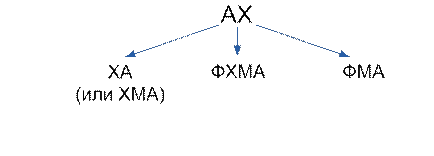 Анализ веществ проводят с помощью химических, физических или физико-химических методов. Химические методы основаны на химических реакциях. Для анализа используют только такие реакции, которые сопровождаются наглядным внешним эффектом, например изменением окраски раствора, выделением газов, выпадением или растворением осадков и т. п. Эти внешние эффекты и будут в данном случае аналитическими сигналами. Происходящие химические изменения называют аналитическими реакциями, а вещества, вызывающие эти реакции – химическими реагентами.При анализе физическими методами не прибегают к химическим реакциям, а изучают физические свойства вещества с помощью приборов. К физическим методам относят спектральный анализ, люминесцентный, рентгеноструктурный и другие способы анализов.С помощью физико-химических методов изучают физические явления, которые происходят при химических реакциях. Например, в колориметрическом методе измеряют интенсивность окраски в зависимости от концентрации вещества, в кондуктометрическом анализе измеряют изменение электрической проводимости растворов и т. д.К физико-химическим методам анализа относится большое число методов количественного анализа, основанных на измерении различных физических свойств простых веществ или химических соединений при проведении химических реакций.Физико-химические методы анализа близко подходят к физическим методам, основанным на измерении только физических свойств вещества. И в физических, и в физико-химических методах используют разнообразную аппаратуру, поэтому их объединяют под общим названием инструментальных методов. Измеряют такие свойства, как теплоты реакций, плотность, поверхностное натяжение, вязкость, показатели преломления, полуэлектродные потенциалы, электрическую проводимость, флуоресценцию, вращение плоскости поляризации, помутнение, излучение радиации, поглощение лучистой энергии и др.Физико-химические методы анализа можно разделить на 5 основных групп.1. Электрохимические методы анализа основаны на использовании электрохимических свойств анализируемых веществ. К ним относятся следующие методы.Электрогравиметрический метод, основанный на точном измерении массы определяемого вещества или его составных частей, которые выделяются на электродах при прохождении постоянного электрического тока через анализируемый раствор.Кондуктометрический метод, основанный на измерении электрической проводимости растворов, которая изменяется в результате протекающих химических реакций и зависит от свойств электролита, его температуры и концентрации растворенного вещества.Потенциометрический метод, основанный на измерении потенциала электрода, погруженного в раствор исследуемого вещества. Потенциал электрода зависит от концентрации соответствующих ионов в растворе при постоянных условиях измерений, которые проводят с помощью приборов потенциометров.Полярографический метод, основанный на использовании явления концентрационной поляризации, возникающей на электроде с малой поверхностью при пропускании электрического тока через анализируемый раствор электролита.Кулонометрический метод, основанный на измерении количества электричества, израсходованного на электролиз определенного количества вещества. В основе метода лежит закон Фарадея.2. Оптические методы анализа основаны на использовании оптических свойств исследуемых соединений. К ним относятся следующие методы.Эмиссионный спектральный анализ, основанный на наблюдении линейчатых спектров, излучаемых парами веществ при их нагревании в пламени газовой горелки, искры или электрической дуге. Метод дает возможность определять элементный состав веществ.Абсорбционный спектральный анализ в ультрафиолетовой, видимой и инфракрасной областях спектра. Различают спектрофотометрический и фотоколориметрический методы. Спектрофотометрический метод анализа основан на измерении поглощения света (монохроматического излучения) определенной длины волны, которая соответствует максимуму кривой поглощения вещества. Фотоколориметрический метод анализа основан на измерении светопоглощения или определения спектра поглощения в приборах – фотоколориметрах в видимом участке спектра.Рефрактометрия, основанная на измерении коэффициента преломления.Поляриметрия, основанная на измерении вращения плоскости поляризации.Нефелометрия, основанная на использовании явлений отражения или рассеивания света неокрашенными частицами, взвешенными в растворе. Метод дает возможность определять очень малые количества вещества, находящиеся в растворе в виде взвеси.Турбидиметрия, основанная на использовании явлений отражения или рассеивания света окрашенными частицами, которые находятся во взвешенном состоянии в растворе. Свет, поглощенный раствором или прошедший через него, измеряют так же, как и при фотоколориметрии окрашенных растворов.Люминесцентный или флуоресцентный анализ, основанный на флуоресценции веществ, которые подвергаются облучению ультрафиолетовым светом. При этом измеряется интенсивность излучаемого или видимого света. (флуоресценция – свечение некоторыхрых тел под влиянием освещения)Пламенная фотометрия (фотометрия пламени), основанная на распылении раствора исследуемых веществ в пламени, выделении характерного для анализируемого элемента излучения и измерении его интенсивности. Метод используют для анализа щелочных, щелочноземельных и некоторых других элементов.3. Хроматографические методы анализа основаны на использовании явлений избирательной адсорбции. Метод применяют в анализе неорганических и органических веществ, для разделения, концентрирования, выделения отдельных компонентов из смеси, очистки от примесей.4. Радиометрические методы анализа основаны на измерении радиоактивного излучения данного элемента.5. Масс-спектрометрические методы анализа основаны на определении масс отдельных ионизированных атомов, молекул и радикалов, в результате комбинированного действия электрического и магнитного полей. Регистрацию разделенных частиц проводят электрическим (масс-спектрометрия) или фотографическим (масс-спектрография) способами. Определение проводят на приборах – масс-спектрометрах или масс-спектрографах.